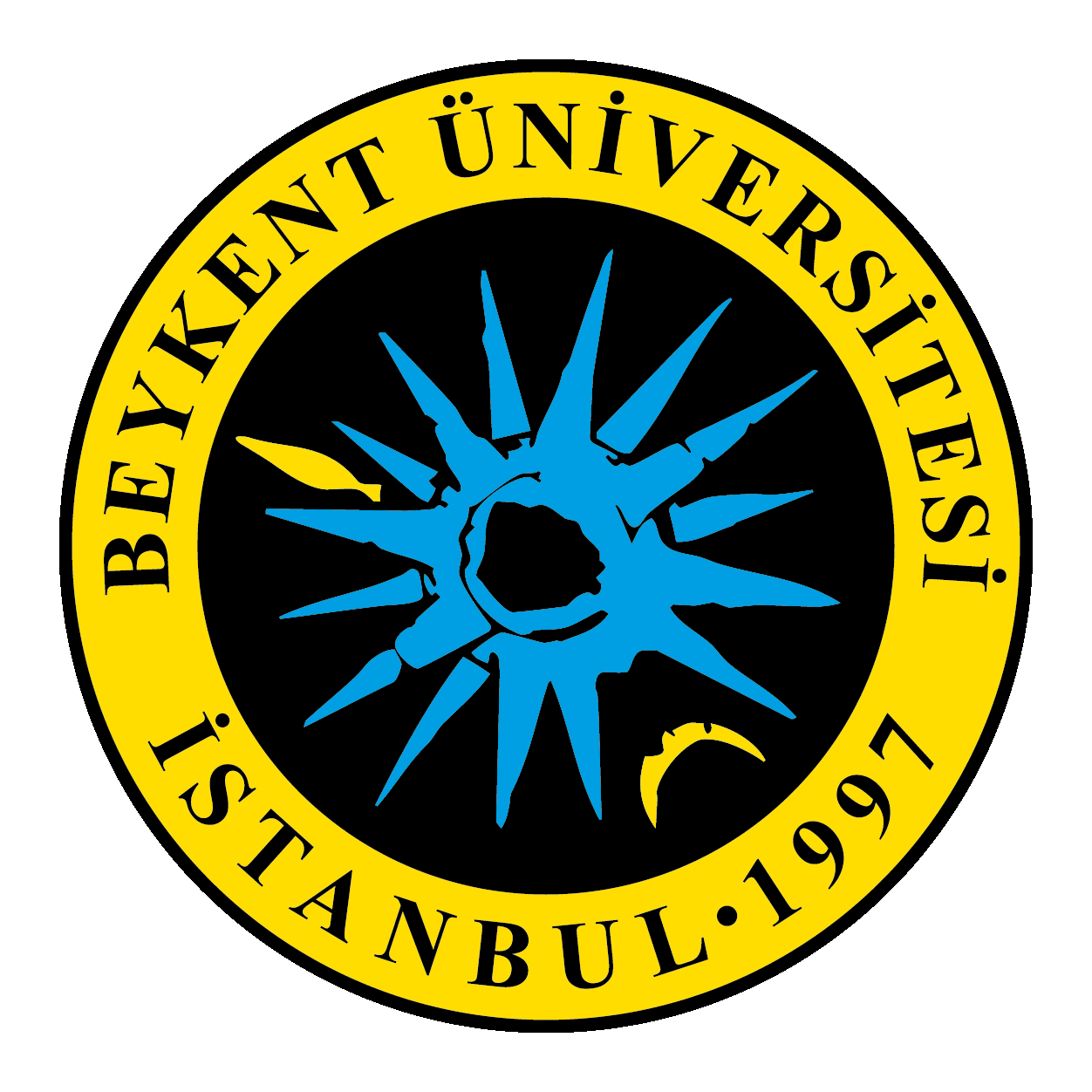               İdare’ye sunulacak olan teklif zarfında evrak sıralaması aşağıdaki gibi olması zorunludur.             İhale kayıt numarası: 2019/0023İdarenin adı: BEYKENT ÜNİVERSİTESİİşin adı:Ayazağa Yerleşkesi Devam Eden İnşaat, Elektrik ve Mekanik İşleriİhale tarih ve saati: 10/08 / 2019  Cumartesi günü, saat 09:00İhale teklif zarfının [verildiği] tarih ve saat: 10/ 08 / 2019 Cumartesi günü, saat 09:00SıraEvrakİlgili Şartnameİlgili Madde1Birim Fiyat Teklif Mektubuİdari Şartname5. Madde d. Bendi2Birim Fiyat Teklif Cetveliİdari Şartname5. Madde d. Bendi3Geçici Teminat Mektubuİdari Şartname5. Madde d. Bendi4Banka Referans Mektubuİdari Şartname5. Madde d. Bendi5İş Deneyim Belgesiİdari Şartname5. Madde d. Bendi6Bilanço Bilgileri Tablosuİdari Şartname5. Madde d. Bendi7Yasaklı Olmadığına Dair Taahhütnameİdari Şartname5. Madde d. Bendi8Teklif vermeye yetkili olduğunu gösteren İmza Beyannamesi veya İmza Sirküleriİdari Şartname7.1. Madde a. Bendi9İsteklinin 2017 ve 2018 yılsonu bilançosu beyannameleri, YMM ve SMMM kaşeli olmalıdır.İdari Şartname7.2.2. Madde10Vergi levhası Suretiİdari Şartname7.2.3. Madde11Vergi Dairesinden alınacak olan Borcu Yoktur Yazısıİdari Şartname7.2.4. Madde12SGK Dairesinden alınacak olan Borcu Yoktur Yazısıİdari Şartname7.2.5. Madde13İhaleye katılacak firmalar teklif ettikleri  Ürünlere ait teknik şartnamede belirtilen tüm maddelere ayrı ayrı ve şartnamedeki sıraya göre cevap vereceklerdir. Bu cevaplar "Teknik Şartnameye Uygunluk Belgesi" başlığı altında teklif veren firmanın başlıklı kağıdına yazılmış ve yetkili kişi tarafından tüm sayfaları imzalanmış olmalıdır. Teknik şartnameye cevap vermeyen isteklilerin teklifleri değerlendirme dışı bırakılacaktır.İdari Şartname7.3.7 Madde17İsteklinin teklifi kapsamında sunması gerektiği teknik şartnamede belirtilen diğer belgeler.18İhale evraklarının alındığına dair makbuz veya dekont fotokopisini dosyaya eklemeleri zorunludur.19Diğer Evraklar- Dökümanlarda istenen diğer evraklar ilk 18 evrakdan sonra dosyaya konulacaktır. Dosyalama şekli; her bir evrak için poşet dosya için de ve mavi telli dosyaya yerleştirilmiş şekilde kapalı zarfta kuruma teslim edilecektir.